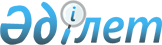 Ордабасы аудандық мәслихатының 2017 жылғы 20 желтоқсандағы № 21/1 "2018-2020 жылдарға арналған аудандық бюджет туралы" шешіміне өзгерістер енгізу туралыОңтүстiк Қазақстан облысы Ордабасы аудандық мәслихатының 2018 жылғы 22 қаңтардағы № 24/1 шешiмi. Оңтүстiк Қазақстан облысының Әдiлет департаментiнде 2018 жылғы 25 қаңтарда № 4418 болып тiркелдi
      Қазақстан Республикасының 2008 жылғы 4 желтоқсандағы Бюджет кодексінің 109 бабының 5 тармағына, "Қазақстан Республикасындағы жергілікті мемлекеттік басқару және өзін-өзі басқару туралы" Қазақстан Республикасының 2001 жылғы 23 қаңтардағы Заңының 6 бабының 1 тармағының 1) тармақшасына және Оңтүстік Қазақстан облыстық мәслихатының 10 қаңтардағы 2018 жылғы № 19/230-VI "Оңтүстік Қазақстан облыстық мәслихатының 2017 жылғы 11 желтоқсандағы "2018-2020 жылдарға арналған облыстық бюджет туралы" шешіміне өзгерістер мен толықтыру енгізу туралы" Нормативтік құқықтық актілерді мемлекеттік тіркеу тізілімінде № 4396 тіркелген шешіміне сәйкес, Ордабасы аудандық мәслихаты ШЕШІМ ҚАБЫЛДАДЫ:
      1. Ордабасы аудандық мәслихатының 2017 жылғы 20 желтоқсандағы № 21/1 "2018-2020 жылдарға арналған аудандық бюджет туралы" (Нормативтік құқықтық актілерді мемлекеттік тіркеу тізілімінде 4336 нөмірімен тіркелген, 2018 жылғы 13 қаңтардағы "Ордабасы оттары" газетінде және 2018 жылы 11 қаңтарда Қазақстан Республикасының нормативтік құқықтық актілерінің эталондық бақылау банкінде электрондық түрде жарияланған) шешіміне мынадай өзгерістер енгізілсін:
      1 тармақ мынадай редакцияда жазылсын:
      "1. Ордабасы ауданының 2018-2020 жылдарға арналған аудандық бюджеті тиісінше 1, 2 және 3 қосымшаларға сәйкес, оның ішінде 2018 жылға мынадай көлемде бекітілсін:
      1) кірістер – 15 594 508 мың теңге:
      салықтық түсімдер – 908 032 мың теңге;
      салықтық емес түсімдер – 13 989 мың теңге;
      негізгі капиталды сатудан түсетін түсімдер – 28 737 мың теңге;
      трансферттер түсімі – 14 643 750 мың теңге;
      2) шығындар – 15 777 026 мың теңге;
      3) таза бюджеттік кредиттеу – -31 016 мың теңге:
      бюджеттік кредиттер – 7 215 мың теңге;
      бюджеттік кредиттерді өтеу – 38 231 мың теңге;
      4) қаржы активтерімен операциялар бойынша сальдо – 0:
      қаржы активтерін сатып алу – 0;
      мемлекеттің қаржы активтерін сатудан түсетін түсімдер – 0;
      5) бюджет тапшылығы (профициті) – - 151 502 мың теңге;
      6) бюджет тапшылығын қаржыландыру (профицитін пайдалану) – 151 502 мың теңге:
      қарыздар түсімі – 7 215 мың теңге;
      қарыздарды өтеу – 38 231 мың теңге;
      бюджет қаражатының пайдаланылатын қалдықтары – 182 518 мың тенге".
      2. Көрсетілген шешімнің 1, 2, 4 қосымшалары осы шешімнің 1, 2, 3 қосымшаларына сәйкес жаңа редакцияда жазылсын.
      3. "Ордабасы аудандық мәслихат аппараты" мемлекеттік мекемесі Қазақстан Республикасының заңнамалық актілерінде белгіленген тәртіпте:
      1) осы шешімнің аумақтық әділет органында мемлекеттік тіркелуін;
      2) осы мәслихат шешімі мемлекеттік тіркелген күнінен бастап күнтізбелік он күн ішінде оның көшірмесін қағаз және электронды түрде қазақ және орыс тілдерінде "Республикалық құқықтық ақпарат орталығы" шаруашылық жүргізу құқығындағы республикалық мемлекеттік кәсіпорнына Қазақстан Республикасы нормативтік құқықтық актілерінің эталондық бақылау банкіне ресми жариялау және енгізу үшін жолданылуын;
      3) осы шешім мемлекеттік тіркелген күнінен бастап күнтізбелік он күн ішінде оның көшірмесін Ордабасы ауданының аумағында таратылатын мерзімді баспа басылымдарында ресми жариялауға жолданылуын;
      4) ресми жарияланғаннан кейін осы шешімді Ордабасы аудандық мәслихаттың интернет-ресурсына орналастыруын қамтамасыз етсін.
      4. Осы шешім 2018 жылдың 1 қаңтарынан бастап қолданысқа енгізіледі. 2018 жылға арналған аудандық бюджет 2019 жылға арналған аудандық бюджет Бюджеттік инвестициялық жобаларды (бағдарламаларды) іске асыруға және заңды тұлғалардың жарғылық қорын қалыптастыруға бағытталған бюджеттік бағдарламалар бөлінісінде 2018 жылға арналған аудандық бюджеттік даму бағдарламаларының тізбесі
					© 2012. Қазақстан Республикасы Әділет министрлігінің «Қазақстан Республикасының Заңнама және құқықтық ақпарат институты» ШЖҚ РМК
				
      Аудандық мәслихат

      сессиясының төрағасы

С.Алтыбаев

      Аудандық мәслихат хатшысы

Б.Садвахасов
Ордабасы аудандық мәслихатының
2018 жылғы 22 қаңтардағы № 24/1
шешіміне 1-қосымшаОрдабасы аудандық мәслихатының
2017 жылғы 20 желтоқсандағы
№ 21/1 шешіміне 1-қосымша
Санат Атауы
Санат Атауы
Санат Атауы
Санат Атауы
Санат Атауы
Сомасы, мың теңге
Сынып
Сынып
Сынып
Сынып
Сомасы, мың теңге
Ішкі сыныбы
Ішкі сыныбы
Ішкі сыныбы
Сомасы, мың теңге
Ерекшелігі
Ерекшелігі
Сомасы, мың теңге
1
1
1
1
2
3
1. КІРІСТЕР
15 594 508
1
Салықтық түсімдер
908 032
01
Табыс салығы
 323 521
2
Жеке табыс салығы
 323 521
03
Әлеуметтік салық
294 106
1
Әлеуметтік салық
294 106
04
Меншікке салынатын салықтар
232 553
1
Мүлікке салынатын салықтар
227 103
5
Бірыңғай жер салығы
5 450
05
Тауарларға, жұмыстарға және қызметтерге салынатын ішкі салықтар
40 098
2
Акциздер
9 800
3
Табиғи және басқа ресурстарды пайдаланғаны үшін түсетін түсімдер
4 696
4
Кәсіпкерлік және кәсіби қызметті жүргізгені үшін алынатын алымдар
25 461
5
Ойын бизнесіне салық
141
07
Басқа да салықтар
1 211
1
Басқа да салықтар
1 211
08
Заңдық маңызы бас әрекеттерді жасағаны және (немесе) оған уәкілеттігі бар мемлекеттік органдар немесе лауазымды адамдар құжаттар бергені үшін алынатын міндетті төлемдер
16 543
1
Мемлекеттік баж
16 543
2
Салықтық емес түсімдер
13 989
01
Мемлекеттік меншіктен түсетін кірістер
5 756
1
Мемлекеттік кәсіпорындардың таза кірісі бөлігінің түсімдері
2 333
3
Мемлекет меншігіндегі акциялардың мемлекеттік пакеттеріне дивидендтер
289
5
Мемлекет меншігіндегі мүлікті жалға беруден түсетін кірістер
3 087
7
Мемлекеттік бюджеттен берілген кредиттер бойынша сыйақылар
34
9
Мемлекет меншігінен түсетін басқа да кірістер
13
06
Басқа да салықтық емес түсімдер
8 233
1
Басқа да салықтық емес түсімдер
8 233
3
Негізгі капиталды сатудан түсетін түсімдер
28 737
03
Жерді және материалдық емес активтерді сату
28 737
1
Жерді сату
28 737
4
Трансферттердің түсімдері
14 643 750
02
Мемлекеттік басқарудың жоғары тұрған органдарынан түсетін трасферттер
14 643 750
2
Облыстық бюджеттен түсетін трасферттер
14 643 750
Функционалдық топ Атауы
Функционалдық топ Атауы
Функционалдық топ Атауы
Функционалдық топ Атауы
Функционалдық топ Атауы
Сомасы, мың теңге
Кіші функция
Кіші функция
Кіші функция
Кіші функция
Сомасы, мың теңге
Бюджеттік бағдарламалардың әкімшісі
Бюджеттік бағдарламалардың әкімшісі
Бюджеттік бағдарламалардың әкімшісі
Сомасы, мың теңге
Бағдарлама
Бағдарлама
Сомасы, мың теңге
2. ШЫҒЫНДАР
15 777 026
01
Жалпы сипаттағы мемлекеттiк қызметтер
442 565
1
Мемлекеттiк басқарудың жалпы функцияларын орындайтын өкiлдi, атқарушы және басқа органдар
144 269
112
Аудан (облыстық маңызы бар қала) мәслихатының аппараты
24 419
001
Аудан (облыстық маңызы бар қала) мәслихатының қызметін қамтамасыз ету жөніндегі қызметтер
23 613
003
Мемлекеттік органның күрделі шығыстары
806
122
Аудан (облыстық маңызы бар қала) әкімінің аппараты
119 850
001
Аудан (облыстық маңызы бар қала) әкімінің қызметін қамтамасыз ету жөніндегі қызметтер
116 650
003
Мемлекеттік органның күрделі шығыстары
3 000
009
Ведомстволық бағыныстағы мемлекеттік мекемелерінің және ұйымдарының күрделі шығыстары
200
2
Қаржылық қызмет
535
459
Ауданның (облыстық маңызы бар қаланың) экономика және қаржы бөлімі
535
010
Жекешелендіру, коммуналдық меншікті басқару, жекешелендіруден кейінгі қызмет және осыған байланысты дауларды реттеу
535
9
Жалпы сипаттағы өзге де мемлекеттік қызметтер
297 761
458
Ауданның (облыстық маңызы бар қаланың) тұрғын үй-коммуналдық шаруашылығы, жолаушылар көлігі және автомобиль жолдары бөлімі
261 663
001
Жергілікті деңгейде тұрғын үй-коммуналдық шаруашылығы, жолаушылар көлігі және автомобиль жолдары саласындағы мемлекеттік саясатты іске асыру жөніндегі қызметтер
30 924
067
Ведомстволық бағыныстағы мемлекеттік мекемелерінің және ұйымдарының күрделі шығыстары
230 739
459
Ауданның (облыстық маңызы бар қаланың) экономика және қаржы бөлімі
34 493
001
Ауданның (облыстық маңызы бар қаланың) экономикалық саясаттын қалыптастыру мен дамыту, мемлекеттік жоспарлау, бюджеттік атқару және коммуналдық меншігін басқару саласындағы мемлекеттік саясатты іске асыру жөніндегі қызметтер
34 493
467
Ауданның (облыстық маңызы бар қаланың) құрылыс бөлімі
1 605
040
Мемлекеттік органдардың объектілерін дамыту
1 605
02
Қорғаныс
40 643
1
Әскери мұқтаждар
13 907
122
Аудан (облыстық маңызы бар қала) әкімінің аппараты
13 907
005
Жалпыға бірдей әскери міндетті атқару шеңберіндегі іс-шаралар
13 907
2
Төтенше жағдайлар жөніндегі жұмыстарды ұйымдастыру
26 736
122
Аудан (облыстық маңызы бар қала) әкімінің аппараты
26 736
006
Аудан (облыстық маңызы бар қала) ауқымындағы төтенше жағдайлардың алдын алу және оларды жою
23 736
007
Аудандық (қалалық) ауқымдағы дала өрттерінің, сондай-ақ мемлекеттік өртке қарсы қызмет органдары құрылмаған елдi мекендерде өрттердің алдын алу және оларды сөндіру жөніндегі іс-шаралар
3 000
03
Қоғамдық тәртіп, қауіпсіздік, құқықтық, сот, қылмыстық атқару қызметі
20 878
9
Қоғамдық тәртіп және қауіпсіздік саласындағы басқа да қызметтер
20 878
458
Ауданның (облыстық маңызы бар қаланың) тұрғын үй-коммуналдық шаруашылығы, жолаушылар көлігі және автомобиль жолдары бөлімі
20 878
021
Елдi мекендерде жол қозғалысы қауiпсiздiгін қамтамасыз ету 
20 878
04
Білім беру
9 553 256
1
Мектепке дейiнгi тәрбие және оқыту
1 203 350
464
Ауданның (облыстық маңызы бар қаланың) білім бөлімі
1 203 350
009
Мектепке дейінгі тәрбие мен оқыту ұйымдарының қызметін қамтамасыз ету
0
040
Мектепке дейінгі білім беру ұйымдарында мемлекеттік білім беру тапсырысын іске асыруға
1 203 350
2
Бастауыш, негізгі орта және жалпы орта білім беру
7 616 078
464
Ауданның (облыстық маңызы бар қаланың) білім бөлімі
6 829 827
003
Жалпы білім беру
6 725 277
006
Балаларға қосымша білім беру
104 550
467
Ауданның (облыстық маңызы бар қаланың) құрылыс бөлімі
786 251
024
Бастауыш, негізгі орта және жалпы орта білім беру объектілерін салу және реконструкциялау
786 251
9
Білім беру саласындағы өзге де қызметтер
733 828
464
Ауданның (облыстық маңызы бар қаланың) білім бөлімі
733 828
001
Жергілікті деңгейде білім беру саласындағы мемлекеттік саясатты іске асыру жөніндегі қызметтер
11 803
005
Ауданның (областык маңызы бар қаланың) мемлекеттік білім беру мекемелер үшін оқулықтар мен оқу-әдiстемелiк кешендерді сатып алу және жеткізу
296 592
015
Жетім баланы (жетім балаларды) және ата-аналарының қамқорынсыз қалған баланы (балаларды) күтіп-ұстауға қамқоршыларға (қорғаншыларға) ай сайынға ақшалай қаражат төлемі
33 588
022
Жетім баланы (жетім балаларды) және ата-анасының қамқорлығынсыз қалған баланы (балаларды) асырап алғаны үшін Қазақстан азаматтарына біржолғы ақша қаражатын төлеуге арналған төлемдер
2 386
067
Ведомстволық бағыныстағы мемлекеттік мекемелерінің және ұйымдарының күрделі шығыстары
389 459
06
Әлеуметтік көмек және әлеуметтік қамтамасыздандыру
1 443 414
1
Әлеуметтiк қамсыздандыру
923 067
451
Ауданның (облыстық маңызы бар қаланың) жұмыспен қамту және әлеуметтік бағдарламалар бөлімі
915 874
005
Мемлекеттік атаулы әлеуметтік көмек
915 874
464
Ауданның (облыстық маңызы бар қаланың) білім бөлімі
7 193
030
Патронат тәрбиешілерге берілген баланы (балаларды) асырап бағу 
7 193
2
Әлеуметтік көмек 
470 611
451
Ауданның (облыстық маңызы бар қаланың) жұмыспен қамту және әлеуметтік бағдарламалар бөлімі
470 611
002
Жұмыспен қамту бағдарламасы
202 344
004
Ауылдық жерлерде тұратын денсаулық сақтау, білім беру, әлеуметтік қамтамасыз ету, мәдениет, спорт және ветеринар мамандарына отын сатып алуға Қазақстан Республикасының заңнамасына сәйкес әлеуметтік көмек көрсету
21 366
006
Тұрғын үйге көмек көрсету
5 565
007
Жергілікті өкілетті органдардың шешімі бойынша мұқтаж азаматтардың жекелеген топтарына әлеуметтік көмек
47 117
010
Үйден тәрбиеленіп оқытылатын мүгедек балаларды материалдық қамтамасыз ету
3 387
014
Мұқтаж азаматтарға үйде әлеуметтiк көмек көрсету
46 163
015
Зейнеткерлер мен мүгедектерге әлеуметтiк қызмет көрсету аумақтық орталығы
7 235
017
Мүгедектерді оңалту жеке бағдарламасына сәйкес, мұқтаж мүгедектерді міндетті гигиеналық құралдармен және ымдау тілі мамандарының қызмет көрсетуін, жеке көмекшілермен қамтамасыз ету
90 572
023
Жұмыспен қамту орталықтарының қызметін қамтамасыз ету
46 862
9
Әлеуметтiк көмек және әлеуметтiк қамтамасыз ету салаларындағы өзге де қызметтер
49 736
451
Ауданның (облыстық маңызы бар қаланың) жұмыспен қамту және әлеуметтік бағдарламалар бөлімі
49 736
001
Жергілікті деңгейде халық үшін әлеуметтік бағдарламаларды жұмыспен қамтуды қамтамасыз етуді іске асыру саласындағы мемлекеттік саясатты іске асыру жөніндегі қызметтер
36 503
011
Жәрдемақыларды және басқа да әлеуметтік төлемдерді есептеу, төлеу мен жеткізу бойынша қызметтерге ақы төлеу
3 294
021
Мемлекеттік органның күрделі шығыстары
425
050
Қазақстан Республикасында мүгедектердің құқықтарын қамтамасыз ету және өмір сүру сапасын жақсарту жөніндегі 2012 - 2018 жылдарға арналған іс-шаралар жоспарын іске асыру
9 514
07
Тұрғын үй-коммуналдық шаруашылық
630 337
1
Тұрғын үй шаруашылығы
312 271
458
Ауданның (облыстық маңызы бар қаланың) тұрғын үй-коммуналдық шаруашылығы, жолаушылар көлігі және автомобиль жолдары бөлімі
41 598
033
Инженерлік-коммуникациялық инфрақұрылымды жобалау, дамыту және (немесе) жайластыру
41 598
467
Ауданның (облыстық маңызы бар қаланың) құрылыс бөлімі
270 673
003
Коммуналдық тұрғын үй қорының тұрғын үйін жобалау және (немесе) салу, реконструкциялау
52 374
004
Инженерлік-коммуникациялық инфрақұрылымды жобалау, дамыту және (немесе) жайластыру
218 299
2
Коммуналдық шаруашылық
177 161
458
Ауданның (облыстық маңызы бар қаланың) тұрғын үй-коммуналдық шаруашылығы, жолаушылар көлігі және автомобиль жолдары бөлімі
177 161
012
Сумен жабдықтау және су бұру жүйесінің жұмыс істеуі
175 961
048
Қаланы және елді мекендерді абаттандыруды дамыту
1 000
058
Елді мекендердегі сумен жабдықтау және су бұру жүйелерін дамыту
200
3
Елді-мекендерді көркейту
140 905
458
Ауданның (облыстық маңызы бар қаланың) тұрғын үй-коммуналдық шаруашылығы, жолаушылар көлігі және автомобиль жолдары бөлімі
140 905
015
Елдi мекендердегі көшелердi жарықтандыру
6 743
017
Жерлеу орындарын ұстау және туыстары жоқ адамдарды жерлеу
50
018
Елдi мекендердi абаттандыру және көгалдандыру
134 112
08
Мәдениет, спорт, туризм және ақпараттық кеңістік
572 300
1
Мәдениет саласындағы қызмет
83 466
455
Ауданның (облыстық маңызы бар қаланың) мәдениет және тілдерді дамыту бөлімі
80 159
003
Мәдени-демалыс жұмысын қолдау
 80 159
467
Ауданның (облыстық маңызы бар қаланың) құрылыс бөлімі
 3 307
011
Мәдениет объектілерін дамыту
 3 307
2
Спорт
153 665
465
Ауданның (облыстық маңызы бар қаланың) дене шынықтыру және спорт бөлімі
148 336
001
Жергілікті деңгейде дене шынықтыру және спорт саласындағы мемлекеттік саясатты іске асыру жөніндегі қызметтер
9 047
004
Мемлекеттік органның күрделі шығыстары
405
005
Ұлттық және бұқаралық спорт түрлерін дамыту
115 670
006
Аудандық (облыстық маңызы бар қалалық) деңгейде спорттық жарыстар өткiзу
10 037
007
Әртүрлi спорт түрлерi бойынша аудан (облыстық маңызы бар қала) құрама командаларының мүшелерiн дайындау және олардың облыстық спорт жарыстарына қатысуы
12 997
032
Ведомстволық бағыныстағы мемлекеттік мекемелерінің және ұйымдарының күрделі шығыстары
180
467
Ауданның (облыстық маңызы бар қаланың) құрылыс бөлімі
5 329
008
Cпорт объектілерін дамыту
5 329
3
Ақпараттық кеңістік
96 495
455
Ауданның (облыстық маңызы бар қаланың) мәдениет және тілдерді дамыту бөлімі
77 406
006
Аудандық (қалалық) кiтапханалардың жұмыс iстеуi
68 750
007
Мемлекеттiк тiлдi және Қазақстан халқының басқа да тiлдерін дамыту
8 656
456
Ауданның (облыстық маңызы бар қаланың) ішкі саясат бөлімі
19 089
002
Мемлекеттік ақпараттық саясат жүргізу жөніндегі қызметтер
19 089
9
Мәдениет, спорт, туризм және ақпараттық кеңiстiктi ұйымдастыру жөнiндегi өзге де қызметтер
238 674
455
Ауданның (облыстық маңызы бар қаланың) мәдениет және тілдерді дамыту бөлімі
9 070
001
Жергілікті деңгейде тілдерді және мәдениетті дамыту саласындағы мемлекеттік саясатты іске асыру жөніндегі қызметтер
8 547
032
Ведомстволық бағыныстағы мемлекеттік мекемелерінің және ұйымдарының күрделі шығыстары
523
456
Ауданның (облыстық маңызы бар қаланың) ішкі саясат бөлімі
229 604
001
Жергілікті деңгейде ақпарат, мемлекеттілікті нығайту және азаматтардың әлеуметтік сенімділігін қалыптастыру саласында мемлекеттік саясатты іске асыру жөніндегі қызметтер
20 799
003
Жастар саясаты саласында іс-шараларды іске асыру
24 735
032
Ведомстволық бағыныстағы мемлекеттік мекемелерінің және ұйымдарының күрделі шығыстары
184 070
09
Отын-энергетика кешенi және жер қойнауын пайдалану
997 565
1
Отын және энергетика
134 950
458
Ауданның (облыстық маңызы бар қаланың) тұрғын үй-коммуналдық шаруашылығы, жолаушылар көлігі және автомобиль жолдары бөлімі
134 950
019
Жылу-энергетикалық жүйені дамыту
134 950
9
Отын-энергетика кешені және жер қойнауын пайдалану саласындағы өзге де қызметтер
862 615
458
Ауданның (облыстық маңызы бар қаланың) тұрғын үй-коммуналдық шаруашылығы, жолаушылар көлігі және автомобиль жолдары бөлімі
862 615
036
Газ тасымалдау жүйесін дамыту 
862 615
10
Ауыл, су, орман, балық шаруашылығы, ерекше қорғалатын табиғи аумақтар, қоршаған ортаны және жануарлар дүниесін қорғау, жер қатынастары
306 432
1
Ауыл шаруашылығы
253 607
462
Ауданның (облыстық маңызы бар қаланың) ауыл шаруашылығы бөлімі
20 549
001
Жергілікте деңгейде ауыл шаруашылығы саласындағы мемлекеттік саясатты іске асыру жөніндегі қызметтер
20 549
473
Ауданның (облыстық маңызы бар қаланың) ветеринария бөлімі
233 058
001
Жергілікті деңгейде ветеринария саласындағы мемлекеттік саясатты іске асыру жөніндегі қызметтер
15 176
005
Мал көмінділерінің (биотермиялық шұңқырлардың) жұмыс істеуін қамтамасыз ету
1 284
007
Қаңғыбас иттер мен мысықтарды аулауды және жоюды ұйымдастыру
4 488
008
Алып қойылатын және жойылатын ауру жануарлардың, жануарлардан алынатын өнімдер мен шикізаттың құнын иелеріне өтеу
7 050
009
Жануарлардың энзоотиялық аурулары бойынша ветеринариялық іс-шараларды жүргізу
29 782
010
Ауыл шаруашылығы жануарларын сәйкестендіру жөніндегі іс-шараларды өткізу
2 933
011
Эпизоотияға қарсы іс-шаралар жүргізу
172 345
6
Жер қатынастары
14 222
463
Ауданның (облыстық маңызы бар қаланың) жер қатынастары бөлімі
14 222
001
Аудан (облыстық маңызы бар қала) аумағында жер қатынастарын реттеу саласындағы мемлекеттік саясатты іске асыру жөніндегі қызметтер
12 369
006
Аудандардың, облыстық маңызы бар, аудандық маңызы бар қалалардың, кенттердiң, ауылдардың, ауылдық округтердiң шекарасын белгiлеу кезiнде жүргiзiлетiн жерге орналастыру
1 853
9
Ауыл, су, орман, балық шаруашылығы, қоршаған ортаны қорғау және жер қатынастары саласындағы басқа да қызметтер
38 603
459
Ауданның (облыстық маңызы бар қаланың) экономика және қаржы бөлімі
38 603
099
Мамандарға әлеуметтік қолдау көрсету жөніндегі шараларды іске асыру
 38 603
11
Өнеркәсіп, сәулет, қала құрылысы және құрылыс қызметі
48 734
2
Сәулет, қала құрылысы және құрылыс қызметі
48 734
467
Ауданның (облыстық маңызы бар қаланың) құрылыс бөлімі
18 456
001
Жергілікті деңгейде құрылыс саласындағы мемлекеттік саясатты іске асыру жөніндегі қызметтер
16 703
017
Мемлекеттік органның күрделі шығыстары
1 753
468
Ауданның (облыстық маңызы бар қаланың) сәулет және қала құрылысы бөлімі
30 278
001 
Жергілікті деңгейде сәулет және қала құрылысы саласындағы мемлекеттік саясатты іске асыру жөніндегі қызметтер
11 347
003
Аудан аумағында қала құрылысын дамыту схемаларын және елді мекендердің бас жоспарларын әзірлеу
18 594
004
Мемлекеттік органның күрделі шығыстары
337
12
Көлік және коммуникация
347 258
1
Автомобиль көлігі
347 258
458
Ауданның (облыстық маңызы бар қаланың) тұрғын үй-коммуналдық шаруашылығы, жолаушылар көлігі және автомобиль жолдары бөлімі
347 258
023
Автомобиль жолдарының жұмыс істеуін қамтамасыз ету
38 021
045
Аудандық маңызы бар автомобиль жолдарын және елді-мекендердің көшелерін күрделі және орташа жөндеу
309 237
13
Басқалар
27 865
3
Кәсіпкерлік қызметті қолдау және бәсекелестікті қорғау
18 315
469
Ауданның (облыстық маңызы бар қаланың) кәсіпкерлік бөлімі
18 315
001
Жергілікті деңгейде кәсіпкерлікті дамыту саласындағы мемлекеттік саясатты іске асыру жөніндегі қызметтер
18 315
9
Басқалар
9 550
459
Ауданның (облыстық маңызы бар қаланың) экономика және қаржы бөлімі
9 550
012
Ауданның (облыстық маңызы бар қаланың) жергілікті атқарушы органының резерві
9 550
14
Борышқа қызмет көрсету
45
1
Борышқа қызмет көрсету
45
459
Ауданның (облыстық маңызы бар қаланың) экономика және қаржы бөлімі
45
021
Жергілікті атқарушы органдардың облыстық бюджеттен қарыздар бойынша сыйақылар мен өзге де төлемдерді төлеу бойынша борышына қызмет көрсету
45
15
Трансферттер
1 345 734
1
Трансферттер
1 345 734
459
Ауданның (облыстық маңызы бар қаланың) экономика және қаржы бөлімі
1 345 734
006
Пайдаланылмаған (толық пайдаланылмаған) нысаналы трансферттерді қайтару
48 021
024
Заңнаманы өзгертуге байланысты жоғары тұрған бюджеттің шығындарын өтеуге төменгі тұрған бюджеттен ағымдағы нысаналы трансферттер
447 374
038
Субвенциялар
699 036
051
Жергілікті өзін-өзі басқару органдарына берілетін трансферттер
151 302
054
Қазақстан Республикасының Ұлттық қорынан берілетін нысаналы трансферт есебінен республикалық бюджеттен бөлінген пайдаланылмаған (түгел пайдаланылмаған) нысаналы трансферттердің сомасын қайтару
1
3. ТАЗА БЮДЖЕТТІК КРЕДИТТЕУ
-31 016
Функционалдық топ Атауы
Функционалдық топ Атауы
Функционалдық топ Атауы
Функционалдық топ Атауы
Функционалдық топ Атауы
Сомасы мың теңге
Кіші функция
Кіші функция
Кіші функция
Кіші функция
Сомасы мың теңге
Бюджеттік бағдарламалардың әкімшісі
Бюджеттік бағдарламалардың әкімшісі
Бюджеттік бағдарламалардың әкімшісі
Сомасы мың теңге
Бағдарлама
Бағдарлама
Сомасы мың теңге
Бюджеттік кредиттер
7 215
10
Ауыл, су, орман, балық шаруашылығы, ерекше қорғалатын табиғи аумақтар, қоршаған ортаны және жануарлар дүниесін қорғау, жер қатынастары
7 215
9
Ауыл, су, орман, балық шаруашылығы, қоршаған ортаны қорғау және жер қатынастары саласындағы басқа да қызметтер
7 215
459
Ауданның (облыстық маңызы бар қаланың) экономика және қаржы бөлімі
7 215
018
Мамандарды әлеуметтік қолдау шараларын іске асыру үшін бюджеттік кредиттер
7 215
Санаты Атауы
Санаты Атауы
Санаты Атауы
Санаты Атауы
Санаты Атауы
Сомасы мың теңге
Сыныбы
Сыныбы
Сыныбы
Сыныбы
Сомасы мың теңге
Ішкі сыныбы
Ішкі сыныбы
Ішкі сыныбы
Сомасы мың теңге
Ерекшелігі
Ерекшелігі
Сомасы мың теңге
Бюджеттік кредиттерді өтеу
38 231
5
Бюджеттік кредиттерді өтеу
38 231
1
Бюджеттік кредиттерді өтеу
38 231
1
Мемлекеттік бюджеттен берілген бюджеттік кредиттерді өтеу
38 231
4. ҚАРЖЫ АКТИВТЕРІМЕН ОПЕРАЦИЯЛАР БОЙЫНША САЛЬДО
0
Қаржы активтерін сатып алу
0
Мемлекеттің қаржы активтерін сатудан түсетін түсімдер
0
5. БЮДЖЕТ ТАПШЫЛЫҒЫ (ПРОФИЦИТ)
-151 502
6. БЮДЖЕТ ТАПШЫЛЫҒЫН ҚАРЖЫЛАНДЫРУ (ПРОФИЦИТІН ПАЙДАЛАНУ)
151 502
Санаты Атауы
Санаты Атауы
Санаты Атауы
Санаты Атауы
Санаты Атауы
Сомасы мың теңге
Сыныбы
Сыныбы
Сыныбы
Сыныбы
Сомасы мың теңге
Ішкі сыныбы
Ішкі сыныбы
Ішкі сыныбы
Сомасы мың теңге
Ерекшелігі
Ерекшелігі
Сомасы мың теңге
Қарыздар түсімі
7 215
7
Қарыздар түсімі
7 215
01
Мемлекеттік ішкі қарыздар
7 215
2
Қарыз алу келісім-шарттары
7 215
003
Ауданның (облыстық маңызы бар қаланың) жергілікті атқарушы органы алатын қарыздар
7 215
Функционалдық топ Атауы
Функционалдық топ Атауы
Функционалдық топ Атауы
Функционалдық топ Атауы
Функционалдық топ Атауы
Сомасы мың теңге
Кіші функция
Кіші функция
Кіші функция
Кіші функция
Сомасы мың теңге
Бюджеттік бағдарламалардың әкімшісі
Бюджеттік бағдарламалардың әкімшісі
Бюджеттік бағдарламалардың әкімшісі
Сомасы мың теңге
Бағдарлама
Бағдарлама
Сомасы мың теңге
Қарыздарды өтеу
38 231
16
Қарыздарды өтеу
38 231
1
Қарыздарды өтеу
38 231
459
Ауданның (облыстық маңызы бар қаланың) экономика және қаржы бөлімі
38 231
005
Жергілікті атқарушы органның жоғары тұрған бюджет алдындағы борышын өтеу
38 231
Санаты Атауы
Санаты Атауы
Санаты Атауы
Санаты Атауы
Санаты Атауы
Сомасы мың теңге
Сыныбы
Сыныбы
Сыныбы
Сыныбы
Сомасы мың теңге
Ішкі сыныбы
Ішкі сыныбы
Ішкі сыныбы
Сомасы мың теңге
Ерекшелігі
Ерекшелігі
Сомасы мың теңге
Бюджет қаражатының пайдаланылатын қалдықтары
182 518
8
Бюджет қаражатының бос қалдықтары
182 518
1
Бюджет қаражатының бос қалдықтары
182 518
001
Бюджет қаражатының бос қалдықтары
182 518Ордабасы аудандық мәслихатының
2018 жылғы 22 қаңтардағы № 24/1
шешіміне 2-қосымшаОрдабасы аудандық мәслихатының
2017 жылғы 20 желтоқсандағы
№ 21/1 шешіміне 2-қосымша
Санат Атауы
Санат Атауы
Санат Атауы
Санат Атауы
Санат Атауы
Сомасы, мың теңге
Сынып
Сынып
Сынып
Сынып
Сомасы, мың теңге
Ішкі сыныбы
Ішкі сыныбы
Ішкі сыныбы
Сомасы, мың теңге
Ерекшелігі
Ерекшелігі
Сомасы, мың теңге
1
1
1
1
2
3
1. КІРІСТЕР
17 833 599
1
Салықтық түсімдер
967 018
01
Табыс салығы
 341 591
2
Жеке табыс салығы
 341 591
03
Әлеуметтік салық
314 693
1
Әлеуметтік салық
314 693
04
Меншікке салынатын салықтар
248 831
1
Мүлікке салынатын салықтар
243 000
5
Бірыңғай жер салығы
5 831
05
Тауарларға, жұмыстарға және қызметтерге салынатын ішкі салықтар
42 906
2
Акциздер
10 486
3
Табиғи және басқа ресурстарды пайдаланғаны үшін түсетін түсімдер
5 025
4
Кәсіпкерлік және кәсіби қызметті жүргізгені үшін алынатын алымдар
27 244
5
Ойын бизнесіне салық
151
07
Басқа да салықтар
1 296
1
Басқа да салықтар
1 296
08
Заңдық маңызы бас әрекеттерді жасағаны және (немесе) оған уәкілеттігі бар мемлекеттік органдар немесе лауазымды адамдар құжаттар бергені үшін алынатын міндетті төлемдер
17 701
1
Мемлекеттік баж
17 701
2
Салықтық емес түсімдер
14 969
01
Мемлекеттік меншіктен түсетін кірістер
6 159
1
Мемлекеттік кәсіпорындардың таза кірісі бөлігінің түсімдері
2 496
3
Мемлекет меншігіндегі акциялардың мемлекеттік пакеттеріне дивидендтер
309
5
Мемлекет меншігіндегі мүлікті жалға беруден түсетін кірістер
3 303
7
Мемлекеттік бюджеттен берілген кредиттер бойынша сыйақылар
37
9
Мемлекет меншігінен түсетін басқа да кірістер
14
06
Басқа да салықтық емес түсімдер
8 810
1
Басқа да салықтық емес түсімдер
8 810
3
Негізгі капиталды сатудан түсетін түсімдер
30 749
03
Жерді және материалдық емес активтерді сату
30 749
1
Жерді сату
30 749
4
Трансферттердің түсімдері
16 820 863
02
Мемлекеттік басқарудың жоғары тұрған органдарынан түсетін трасферттер
16 820 863
2
Облыстық бюджеттен түсетін трасферттер
16 820 863
Функционалдық топ Атауы
Функционалдық топ Атауы
Функционалдық топ Атауы
Функционалдық топ Атауы
Функционалдық топ Атауы
Сомасы, мың теңге
Кіші функция
Кіші функция
Кіші функция
Кіші функция
Сомасы, мың теңге
Бюджеттік бағдарламалардың әкімшісі
Бюджеттік бағдарламалардың әкімшісі
Бюджеттік бағдарламалардың әкімшісі
Сомасы, мың теңге
Бағдарлама
Бағдарлама
Сомасы, мың теңге
2. ШЫҒЫНДАР
17 833 599
01
Жалпы сипаттағы мемлекеттiк қызметтер
489 982
1
Мемлекеттiк басқарудың жалпы функцияларын орындайтын өкiлдi, атқарушы және басқа органдар
146 784
112
Аудан (облыстық маңызы бар қала) мәслихатының аппараты
23 425
001
Аудан (облыстық маңызы бар қала) мәслихатының қызметін қамтамасыз ету жөніндегі қызметтер
23 425
122
Аудан (облыстық маңызы бар қала) әкімінің аппараты
123 359
001
Аудан (облыстық маңызы бар қала) әкімінің қызметін қамтамасыз ету жөніндегі қызметтер
120 159
003
Мемлекеттік органның күрделі шығыстары
3 000
009
Ведомстволық бағыныстағы мемлекеттік мекемелерінің және ұйымдарының күрделі шығыстары
200
2
Қаржылық қызмет
535
459
Ауданның (облыстық маңызы бар қаланың) экономика және қаржы бөлімі
535
010
Жекешелендіру, коммуналдық меншікті басқару, жекешелендіруден кейінгі қызмет және осыған байланысты дауларды реттеу
535
9
Жалпы сипаттағы өзге де мемлекеттік қызметтер
342 663
458
Ауданның (облыстық маңызы бар қаланың) тұрғын үй-коммуналдық шаруашылығы, жолаушылар көлігі және автомобиль жолдары бөлімі
276 958
001
Жергілікті деңгейде тұрғын үй-коммуналдық шаруашылығы, жолаушылар көлігі және автомобиль жолдары саласындағы мемлекеттік саясатты іске асыру жөніндегі қызметтер
25 019
067
Ведомстволық бағыныстағы мемлекеттік мекемелерінің және ұйымдарының күрделі шығыстары
251 939
459
Ауданның (облыстық маңызы бар қаланың) экономика және қаржы бөлімі
35 705
001
Ауданның (облыстық маңызы бар қаланың) экономикалық саясаттын қалыптастыру мен дамыту, мемлекеттік жоспарлау, бюджеттік атқару және коммуналдық меншігін басқару саласындағы мемлекеттік саясатты іске асыру жөніндегі қызметтер
35 705
467
Ауданның (облыстық маңызы бар қаланың) құрылыс бөлімі
30 000
040
Мемлекеттік органдардың объектілерін дамыту
30 000
02
Қорғаныс
41 268
1
Әскери мұқтаждар
14 532
122
Аудан (облыстық маңызы бар қала) әкімінің аппараты
14 532
005
Жалпыға бірдей әскери міндетті атқару шеңберіндегі іс-шаралар
14 532
2
Төтенше жағдайлар жөніндегі жұмыстарды ұйымдастыру
 26 736
122
Аудан (облыстық маңызы бар қала) әкімінің аппараты
26 736
006
Аудан (облыстық маңызы бар қала) ауқымындағы төтенше жағдайлардың алдын алу және оларды жою
23 736
007
Аудандық (қалалық) ауқымдағы дала өрттерінің, сондай-ақ мемлекеттік өртке қарсы қызмет органдары құрылмаған елдi мекендерде өрттердің алдын алу және оларды сөндіру жөніндегі іс-шаралар
3 000
03
Қоғамдық тәртіп, қауіпсіздік, құқықтық, сот, қылмыстық атқару қызметі
20 878
9
Қоғамдық тәртіп және қауіпсіздік саласындағы басқа да қызметтер
20 878
458
Ауданның (облыстық маңызы бар қаланың) тұрғын үй-коммуналдық шаруашылығы, жолаушылар көлігі және автомобиль жолдары бөлімі
20 878
021
Елдi мекендерде жол қозғалысы қауiпсiздiгін қамтамасыз ету 
20 878
04
Білім беру
10 411 658
1
Мектепке дейiнгi тәрбие және оқыту
1 333 622
464
Ауданның (облыстық маңызы бар қаланың) білім бөлімі
1 333 622
009
Мектепке дейінгі тәрбие мен оқыту ұйымдарының қызметін қамтамасыз ету
190 884
040
Мектепке дейінгі білім беру ұйымдарында мемлекеттік білім беру тапсырысын іске асыруға
1 142 738
2
Бастауыш, негізгі орта және жалпы орта білім беру
8 424 289
464
Ауданның (облыстық маңызы бар қаланың) білім бөлімі
7 657 253
003
Жалпы білім беру
7 547 650
006
Балаларға қосымша білім беру
109 603
467
Ауданның (облыстық маңызы бар қаланың) құрылыс бөлімі
767 036
024
Бастауыш, негізгі орта және жалпы орта білім беру объектілерін салу және реконструкциялау
767 036
9
Білім беру саласындағы өзге де қызметтер
653 747
464
Ауданның (облыстық маңызы бар қаланың) білім бөлімі
653 747
001
Жергілікті деңгейде білім беру саласындағы мемлекеттік саясатты іске асыру жөніндегі қызметтер
12 258
005
Ауданның (областык маңызы бар қаланың) мемлекеттік білім беру мекемелер үшін оқулықтар мен оқу-әдiстемелiк кешендерді сатып алу және жеткізу
296 592
015
Жетім баланы (жетім балаларды) және ата-аналарының қамқорынсыз қалған баланы (балаларды) күтіп-ұстауға қамқоршыларға (қорғаншыларға) ай сайынға ақшалай қаражат төлемі
33 588
022
Жетім баланы (жетім балаларды) және ата-анасының қамқорлығынсыз қалған баланы (балаларды) асырап алғаны үшін Қазақстан азаматтарына біржолғы ақша қаражатын төлеуге арналған төлемдер
2 386
067
Ведомстволық бағыныстағы мемлекеттік мекемелерінің және ұйымдарының күрделі шығыстары
308 923
06
Әлеуметтік көмек және әлеуметтік қамтамасыздандыру
622 718
1
Әлеуметтiк қамсыздандыру
341 687
451
Ауданның (облыстық маңызы бар қаланың) жұмыспен қамту және әлеуметтік бағдарламалар бөлімі
334 494
005
Мемлекеттік атаулы әлеуметтік көмек
334 494
464
Ауданның (облыстық маңызы бар қаланың) білім бөлімі
7 193
030
Патронат тәрбиешілерге берілген баланы (балаларды) асырап бағу 
7 193
2
Әлеуметтік көмек 
239 714
451
Ауданның (облыстық маңызы бар қаланың) жұмыспен қамту және әлеуметтік бағдарламалар бөлімі
239 714
002
Жұмыспен қамту бағдарламасы
20 390
004
Ауылдық жерлерде тұратын денсаулық сақтау, білім беру, әлеуметтік қамтамасыз ету, мәдениет, спорт және ветеринар мамандарына отын сатып алуға Қазақстан Республикасының заңнамасына сәйкес әлеуметтік көмек көрсету
21 366
006
Тұрғын үйге көмек көрсету
5 565
007
Жергілікті өкілетті органдардың шешімі бойынша мұқтаж азаматтардың жекелеген топтарына әлеуметтік көмек
47 117
010
Үйден тәрбиеленіп оқытылатын мүгедек балаларды материалдық қамтамасыз ету
3 387
014
Мұқтаж азаматтарға үйде әлеуметтiк көмек көрсету
48 645
015
Зейнеткерлер мен мүгедектерге әлеуметтiк қызмет көрсету аумақтық орталығы
7 521
017
Мүгедектерді оңалту жеке бағдарламасына сәйкес, мұқтаж мүгедектерді міндетті гигиеналық құралдармен және ымдау тілі мамандарының қызмет көрсетуін, жеке көмекшілермен қамтамасыз ету
50 038
023
Жұмыспен қамту орталықтарының қызметін қамтамасыз ету
35 685
9
Әлеуметтiк көмек және әлеуметтiк қамтамасыз ету салаларындағы өзге де қызметтер
41 317
451
Ауданның (облыстық маңызы бар қаланың) жұмыспен қамту және әлеуметтік бағдарламалар бөлімі
41 317
001
Жергілікті деңгейде халық үшін әлеуметтік бағдарламаларды жұмыспен қамтуды қамтамасыз етуді іске асыру саласындағы мемлекеттік саясатты іске асыру жөніндегі қызметтер
38 023
011
Жәрдемақыларды және басқа да әлеуметтік төлемдерді есептеу, төлеу мен жеткізу бойынша қызметтерге ақы төлеу
3 294
07
Тұрғын үй-коммуналдық шаруашылық
2 029 725
1
Тұрғын үй шаруашылығы
1 483 251
458
Ауданның (облыстық маңызы бар қаланың) тұрғын үй-коммуналдық шаруашылығы, жолаушылар көлігі және автомобиль жолдары бөлімі
 923 251
033
Инженерлік-коммуникациялық инфрақұрылымды жобалау, дамыту және (немесе) жайластыру
923 251
467
Ауданның (облыстық маңызы бар қаланың) құрылыс бөлімі
560 000
003
Коммуналдық тұрғын үй қорының тұрғын үйін жобалау және (немесе) салу, реконструкциялау
40 000
004
Инженерлік-коммуникациялық инфрақұрылымды жобалау, дамыту және (немесе) жайластыру
520 000
2
Коммуналдық шаруашылық
400 738
458
Ауданның (облыстық маңызы бар қаланың) тұрғын үй-коммуналдық шаруашылығы, жолаушылар көлігі және автомобиль жолдары бөлімі
 400 738
012
Сумен жабдықтау және су бұру жүйесінің жұмыс істеуі
175 961
048
Қаланы және елді мекендерді абаттандыруды дамыту
10 000
058
Елді мекендердегі сумен жабдықтау және су бұру жүйелерін дамыту
214 777
3
Елді-мекендерді көркейту
145 736
458
Ауданның (облыстық маңызы бар қаланың) тұрғын үй-коммуналдық шаруашылығы, жолаушылар көлігі және автомобиль жолдары бөлімі
145 736
015
Елдi мекендердегі көшелердi жарықтандыру
6 743
017
Жерлеу орындарын ұстау және туыстары жоқ адамдарды жерлеу
50
018
Елдi мекендердi абаттандыру және көгалдандыру
138 943
08
Мәдениет, спорт, туризм және ақпараттық кеңістік
606 302
1
Мәдениет саласындағы қызмет
103 205
455
Ауданның (облыстық маңызы бар қаланың) мәдениет және тілдерді дамыту бөлімі
83 205
003
Мәдени-демалыс жұмысын қолдау
 83 205
467
Ауданның (облыстық маңызы бар қаланың) құрылыс бөлімі
 20 000
011
Мәдениет объектілерін дамыту
20 000
2
Спорт
163 771
465
Ауданның (облыстық маңызы бар қаланың) дене шынықтыру және спорт бөлімі
153 771
001
Жергілікті деңгейде дене шынықтыру және спорт саласындағы мемлекеттік саясатты іске асыру жөніндегі қызметтер
9 408
004
Мемлекеттік органның күрделі шығыстары
220
005
Ұлттық және бұқаралық спорт түрлерін дамыту
120 929
006
Аудандық (облыстық маңызы бар қалалық) деңгейде спорттық жарыстар өткiзу
10 037
007
Әртүрлi спорт түрлерi бойынша аудан (облыстық маңызы бар қала) құрама командаларының мүшелерiн дайындау және олардың облыстық спорт жарыстарына қатысуы
12 997
032
Ведомстволық бағыныстағы мемлекеттік мекемелерінің және ұйымдарының күрделі шығыстары
180
467
Ауданның (облыстық маңызы бар қаланың) құрылыс бөлімі
10 000
008
Cпорт объектілерін дамыту
10 000
3
Ақпараттық кеңістік
99 946
455
Ауданның (облыстық маңызы бар қаланың) мәдениет және тілдерді дамыту бөлімі
80 857
006
Аудандық (қалалық) кiтапханалардың жұмыс iстеуi
71 815
007
Мемлекеттiк тiлдi және Қазақстан халқының басқа да тiлдерін дамыту
9 042
456
Ауданның (облыстық маңызы бар қаланың) ішкі саясат бөлімі
19 089
002
Мемлекеттік ақпараттық саясат жүргізу жөніндегі қызметтер
19 089
9
Мәдениет, спорт, туризм және ақпараттық кеңiстiктi ұйымдастыру жөнiндегi өзге де қызметтер
239 380
455
Ауданның (облыстық маңызы бар қаланың) мәдениет және тілдерді дамыту бөлімі
9 045
001
Жергілікті деңгейде тілдерді және мәдениетті дамыту саласындағы мемлекеттік саясатты іске асыру жөніндегі қызметтер
8 892
032
Ведомстволық бағыныстағы мемлекеттік мекемелерінің және ұйымдарының күрделі шығыстары
153
456
Ауданның (облыстық маңызы бар қаланың) ішкі саясат бөлімі
230 335
001
Жергілікті деңгейде ақпарат, мемлекеттілікті нығайту және азаматтардың әлеуметтік сенімділігін қалыптастыру саласында мемлекеттік саясатты іске асыру жөніндегі қызметтер
21 284
003
Жастар саясаты саласында іс-шараларды іске асыру
25 366
032
Ведомстволық бағыныстағы мемлекеттік мекемелерінің және ұйымдарының күрделі шығыстары
183 685
09
Отын-энергетика кешенi және жер қойнауын пайдалану
2 228 974
1
Отын және энергетика
500 000
458
Ауданның (облыстық маңызы бар қаланың) тұрғын үй-коммуналдық шаруашылығы, жолаушылар көлігі және автомобиль жолдары бөлімі
500 000
019
Жылу-энергетикалық жүйені дамыту
500 000
9
Отын-энергетика кешені және жер қойнауын пайдалану саласындағы өзге де қызметтер
1 728 974
458
Ауданның (облыстық маңызы бар қаланың) тұрғын үй-коммуналдық шаруашылығы, жолаушылар көлігі және автомобиль жолдары бөлімі
1 728 974
036
Газ тасымалдау жүйесін дамыту 
1 728 974
10
Ауыл, су, орман, балық шаруашылығы, ерекше қорғалатын табиғи аумақтар, қоршаған ортаны және жануарлар дүниесін қорғау, жер қатынастары
308 360
1
Ауыл шаруашылығы
255 075
462
Ауданның (облыстық маңызы бар қаланың) ауыл шаруашылығы бөлімі
21 350
001
Жергілікте деңгейде ауыл шаруашылығы саласындағы мемлекеттік саясатты іске асыру жөніндегі қызметтер
21 350
473
Ауданның (облыстық маңызы бар қаланың) ветеринария бөлімі
233 725
001
Жергілікті деңгейде ветеринария саласындағы мемлекеттік саясатты іске асыру жөніндегі қызметтер
15 843
005
Мал көмінділерінің (биотермиялық шұңқырлардың) жұмыс істеуін қамтамасыз ету
1 284
007
Қаңғыбас иттер мен мысықтарды аулауды және жоюды ұйымдастыру
4 488
008
Алып қойылатын және жойылатын ауру жануарлардың, жануарлардан алынатын өнімдер мен шикізаттың құнын иелеріне өтеу
7 050
009
Жануарлардың энзоотиялық аурулары бойынша ветеринариялық іс-шараларды жүргізу
29 782
010
Ауыл шаруашылығы жануарларын сәйкестендіру жөніндегі іс-шараларды өткізу
2 933
011
Эпизоотияға қарсы іс-шаралар жүргізу
172 345
6
Жер қатынастары
14 682
463
Ауданның (облыстық маңызы бар қаланың) жер қатынастары бөлімі
14 682
001
Аудан (облыстық маңызы бар қала) аумағында жер қатынастарын реттеу саласындағы мемлекеттік саясатты іске асыру жөніндегі қызметтер
12 829
006
Аудандардың, облыстық маңызы бар, аудандық маңызы бар қалалардың, кенттердiң, ауылдардың, ауылдық округтердiң шекарасын белгiлеу кезiнде жүргiзiлетiн жерге орналастыру
1 853
9
Ауыл, су, орман, балық шаруашылығы, қоршаған ортаны қорғау және жер қатынастары саласындағы басқа да қызметтер
38 603
459
Ауданның (облыстық маңызы бар қаланың) экономика және қаржы бөлімі
38 603
099
Мамандарға әлеуметтік қолдау көрсету жөніндегі шараларды іске асыру
 38 603
11
Өнеркәсіп, сәулет, қала құрылысы және құрылыс қызметі
49 609
2
Сәулет, қала құрылысы және құрылыс қызметі
49 609
467
Ауданның (облыстық маңызы бар қаланың) құрылыс бөлімі
18 870
001
Жергілікті деңгейде құрылыс саласындағы мемлекеттік саясатты іске асыру жөніндегі қызметтер
17 117
017
Мемлекеттік органның күрделі шығыстары
1 753
468
Ауданның (облыстық маңызы бар қаланың) сәулет және қала құрылысы бөлімі
30 739
001 
Жергілікті деңгейде сәулет және қала құрылысы саласындағы мемлекеттік саясатты іске асыру жөніндегі қызметтер
11 808
003
Аудан аумағында қала құрылысын дамыту схемаларын және елді мекендердің бас жоспарларын әзірлеу
18 594
004
Мемлекеттік органның күрделі шығыстары
337
12
Көлік және коммуникация
316 571
1
Автомобиль көлігі
316 571
458
Ауданның (облыстық маңызы бар қаланың) тұрғын үй-коммуналдық шаруашылығы, жолаушылар көлігі және автомобиль жолдары бөлімі
316 571
023
Автомобиль жолдарының жұмыс істеуін қамтамасыз ету
38 801
045
Аудандық маңызы бар автомобиль жолдарын және елді-мекендердің көшелерін күрделі және орташа жөндеу
277 770
13
Басқалар
28 501
3
Кәсіпкерлік қызметті қолдау және бәсекелестікті қорғау
19 009
469
Ауданның (облыстық маңызы бар қаланың) кәсіпкерлік бөлімі
19 009
001
Жергілікті деңгейде кәсіпкерлікті дамыту саласындағы мемлекеттік саясатты іске асыру жөніндегі қызметтер
19 009
9
Басқалар
9 492
459
Ауданның (облыстық маңызы бар қаланың) экономика және қаржы бөлімі
9 492
012
Ауданның (облыстық маңызы бар қаланың) жергілікті атқарушы органының резерві
9 492
14
Борышқа қызмет көрсету
45
1
Борышқа қызмет көрсету
45
459
Ауданның (облыстық маңызы бар қаланың) экономика және қаржы бөлімі
45
021
Жергілікті атқарушы органдардың облыстық бюджеттен қарыздар бойынша сыйақылар мен өзге де төлемдерді төлеу бойынша борышына қызмет көрсету
45
15
Трансферттер
679 008
1
Трансферттер
679 008
459
Ауданның (облыстық маңызы бар қаланың) экономика және қаржы бөлімі
679 008
038
Субвенциялар
679 008
3. ТАЗА БЮДЖЕТТІК КРЕДИТТЕУ
-38 231
Бюджеттік кредиттер
0
Санаты Атауы
Санаты Атауы
Санаты Атауы
Санаты Атауы
Санаты Атауы
Сомасы мың теңге
Сыныбы
Сыныбы
Сыныбы
Сыныбы
Сомасы мың теңге
Ішкі сыныбы
Ішкі сыныбы
Ішкі сыныбы
Сомасы мың теңге
Ерекшелігі
Ерекшелігі
Сомасы мың теңге
Бюджеттік кредиттерді өтеу
38 231
5
Бюджеттік кредиттерді өтеу
38 231
1
Бюджеттік кредиттерді өтеу
38 231
1
Мемлекеттік бюджеттен берілген бюджеттік кредиттерді өтеу
38 231
4. ҚАРЖЫ АКТИВТЕРІМЕН ОПЕРАЦИЯЛАР БОЙЫНША САЛЬДО
0
Қаржы активтерін сатып алу
0
Мемлекеттің қаржы активтерін сатудан түсетін түсімдер
0
5. БЮДЖЕТ ТАПШЫЛЫҒЫ (ПРОФИЦИТ)
38 231
6. БЮДЖЕТ ТАПШЫЛЫҒЫН ҚАРЖЫЛАНДЫРУ (ПРОФИЦИТІН ПАЙДАЛАНУ)
-38 231
Қарыздар түсімі
0
Функционалдық топ Атауы
Функционалдық топ Атауы
Функционалдық топ Атауы
Функционалдық топ Атауы
Функционалдық топ Атауы
Сомасы мың теңге
Кіші функция
Кіші функция
Кіші функция
Кіші функция
Сомасы мың теңге
Бюджеттік бағдарламалардың әкімшісі
Бюджеттік бағдарламалардың әкімшісі
Бюджеттік бағдарламалардың әкімшісі
Сомасы мың теңге
Бағдарлама
Бағдарлама
Сомасы мың теңге
Қарыздарды өтеу
38 231
16
Қарыздарды өтеу
38 231
1
Қарыздарды өтеу
38 231
459
Ауданның (облыстық маңызы бар қаланың) экономика және қаржы бөлімі
38 231
005
Жергілікті атқарушы органның жоғары тұрған бюджет алдындағы борышын өтеу
38 231
Санаты Атауы
Санаты Атауы
Санаты Атауы
Санаты Атауы
Санаты Атауы
Сомасы мың теңге
Сыныбы
Сыныбы
Сыныбы
Сыныбы
Сомасы мың теңге
Ішкі сыныбы
Ішкі сыныбы
Ішкі сыныбы
Сомасы мың теңге
Ерекшелігі
Ерекшелігі
Сомасы мың теңге
Бюджет қаражатының пайдаланылатын қалдықтары
0Ордабасы аудандық мәслихатының
2018 жылғы 22 қаңтардағы № 24/1
шешіміне 3-қосымшаОрдабасы аудандық мәслихатының
2017 жылғы 20 желтоқсандағы
№ 21/1 шешіміне 4-қосымша
Функционалдық топ Атауы
Функционалдық топ Атауы
Функционалдық топ Атауы
Функционалдық топ Атауы
Функционалдық топ Атауы
Кіші функция
Кіші функция
Кіші функция
Кіші функция
Бюджеттік бағдарламалардың әкiмшiсi
Бюджеттік бағдарламалардың әкiмшiсi
Бюджеттік бағдарламалардың әкiмшiсi
Бағдарлама
Бағдарлама
1
1
1
1
2
ШЫҒЫНДАР
01
Жалпы сипаттағы мемлекеттік қызметтер
9
Жалпы сипаттағы өзге де мемлекеттік қызметтер
467
Ауданның (облыстық маңызы бар қаланың) құрылыс бөлімі
040
Мемлекеттік органдардың объектілерін дамыту
04
Білім беру
2
Бастауыш, негізгі орта және жалпы орта білім беру
467
Ауданның (облыстық маңызы бар қаланың) құрылыс бөлімі
024
Бастауыш, негізгі орта және жалпы орта білім беру объектілерін салу және реконструкциялау
07
Тұрғын үй-коммуналдық шаруашылық
1
Тұрғын үй шаруашылығы
458
Ауданның (облыстық маңызы бар қаланың) тұрғын үй-коммуналдық шаруашылығы, жолаушылар көлігі және автомобиль жолдары бөлімі
033
Инженерлік-коммуникациялық инфрақұрылымды жобалау, дамыту, және (немесе) жайластыру 
467
Ауданның (облыстық маңызы бар қаланың) құрылыс бөлімі
003
Коммуналдық тұрғын үй қорының тұрғын үйін жобалау және (немесе) салу, реконструкциялау
004
Инженерлік-коммуникациялық инфрақұрылымды жобалау, дамыту және (немесе) жайластыру
2
Коммуналдық шаруашылық
458
Ауданның (облыстық маңызы бар қаланың) тұрғын үй-коммуналдық шаруашылығы, жолаушылар көлігі және автомобиль жолдары бөлімі
048
Қаланы және елді мекендерді абаттандыруды дамыту
058
Елді мекендердегі сумен жабдықтау және су бұру жүйелерін дамыту
08
Мәдениет, спорт, туризм және ақпараттық кеңістік
1
Мәдениет саласындағы қызмет
467
Ауданның (облыстық маңызы бар қаланың) құрылыс бөлімі
011
Мәдениет объектілерін дамыту
2
Спорт
467
Ауданның (облыстық маңызы бар қаланың) құрылыс бөлімі
008
Спорт объектілерін дамыту
09
Отын-энергетика кешенi және жер қойнауын пайдалану
1
Отын және энергетика
458
Ауданның (облыстық маңызы бар қаланың) тұрғын үй-коммуналдық шаруашылығы, жолаушылар көлігі және автомобиль жолдары бөлімі
019
Жылу энергетикалық жүйені дамыту
9
Отын-энергетика кешені және жер қойнауын пайдалану саласындағы өзге де қызметтер
458
Ауданның (облыстық маңызы бар қаланың) тұрғын үй-коммуналдық шаруашылығы, жолаушылар көлігі және автомобиль жолдары бөлімі
036
Газ тасымалдау жүйесін дамыту